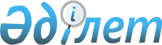 Шетел валютасындағы iссапарлар шығыстарын өтеудiң нормалары туралы
					
			Күшін жойған
			
			
		
					Қазақстан Республикасы Үкiметiнiң Қаулысы. 1998 жылғы 29 қыркүйектегi N 967
Күші жойылды - ҚР Үкіметінің 2003.02.11. N 148 қаулысымен.



     Қазақстан Республикасының Үкiметi қаулы етедi:



     1. Шет елде қысқа мерзiмдi iссапарда болатын қызметкерлердiң шығыстарын өтеудiң нормалары қосымшаға сәйкес бекiтiлсiн.



     2. Аталған нормалар 1998 жылдың 1 қазанынан бастап енгiзiлсiн.



     3. Қазақстан Республикасының Қаржы министрлiгi шет елге iссапарға арнап бөлiнген валюта қаражатының жұмсалуына тұрақты бақылау жасасын.


     Қазақстан Республикасының




     Премьер-Министрi





Қазақстан Республикасы     



Үкiметiнiң           



1998 жылғы 29 қыркүйектегi   



N 967 қаулысымен         



бекiтiлген            





Шет елде қысқа мерзiмдi iссапарда болатын қызметкерлердiң






шығыстарын өтеудiң






нормалары




     


Ескерту. Нормалардың а)-тармақшасы өзгерді - ҚР Үкіметінің 2001.12.12. N 1622


 
 қаулысымен. 


1. Тұрғын үйдi жалдауға ақы төлеу



     (бiр адамға тәулiгiне):



а) Премьер-Министрдiң орынбасарлары,    нақты шығыстар бойынша



   министрлiктердiң, мемлекеттiк        (бiрақ бес жұлдызды қонақ



   комитеттердiң, Үкiметтiң құрамына    үйдiң бiр орындық стандарттық



   кiрмейтiн орталық атқарушы           нөмiрiнiң құнынан артық



   органдардың және басқа да            емес)



   мемлекеттiк органдардың басшылары,



   облыстардың, Астана және Алматы



   қалаларының әкiмдерi, күзетілетін 



   тұлғамен бірге жүрген кезде Қазақстан 



   Республикасының Президенті Күзет 



   қызметінің қызметкерлері үшiн 



б) министрлiктердiң, мемлекеттiк        нақты шығыстар бойынша (бiрақ



   комитеттердiң, Үкiметтiң құрамына    төрт жұлдызды қонақ үйдiң бiр



   кiрмейтiн орталық атқарушы           орындық стандарттық нөмiрiнiң



   органдардың және басқа да            құнынан артық емес)



   мемлекеттiк органдардың



   басшыларының орынбасарлары:



   облыстардың, Астана және Алматы



   қалалары әкiмдерiнiң орынбасарлары;



   департаменттердiң, агенттiктердiң,



   орталық атқарушы органдар



   комитеттерiнiң және басқа да



   мемлекеттiк органдардың басшылары



   үшiн



в) делегация басшылары үшiн (осы        нақты шығыстар бойынша (бiрақ



   тармақтың "а" және "б" тармақша.     үш жұлдызды қонақ үйдiң бiр



   ларында аталған адамдардан басқа),   орындық стандарттық нөмiрiнiң



   делегация мүшелерi (жекелеген        құнынан артық емес.



   адамдар) аудармашылар мен iлесiп



   жүретiн адамдар үшiн



2. Шет елде қысқа мерзiмдi iссапарда



   болатын қызметкерлердiң тәулiктiк



   шығыстарын өтеудiң нормалары



а) АҚШ, Ұлыбритания, Германия, Италия,  70 АҚШ доллары



   Франция, Канада, Жапония елдерi



   бойынша



б) Батыс Европа елдерi бойынша (осы     60 АҚШ доллары



   тармақтың "а" тармақшасында



   аталған елдерден басқа), сондай-ақ



   Сингапур, Оңтүстiк Корея, Израиль,



   Австралияв) Шығыс Европа елдерi бойынша          50 АҚШ доллары



   (бұрынғы социалистiк елдер),



   сондай-ақ Египет, Қытай, БАЭ, ОАР



г) басқа елдер бойынша                  40 АҚШ доллары



д) ТМД елдерi бойынша                   30 АҚШ доллары



 

					© 2012. Қазақстан Республикасы Әділет министрлігінің «Қазақстан Республикасының Заңнама және құқықтық ақпарат институты» ШЖҚ РМК
				

1                  |             2
